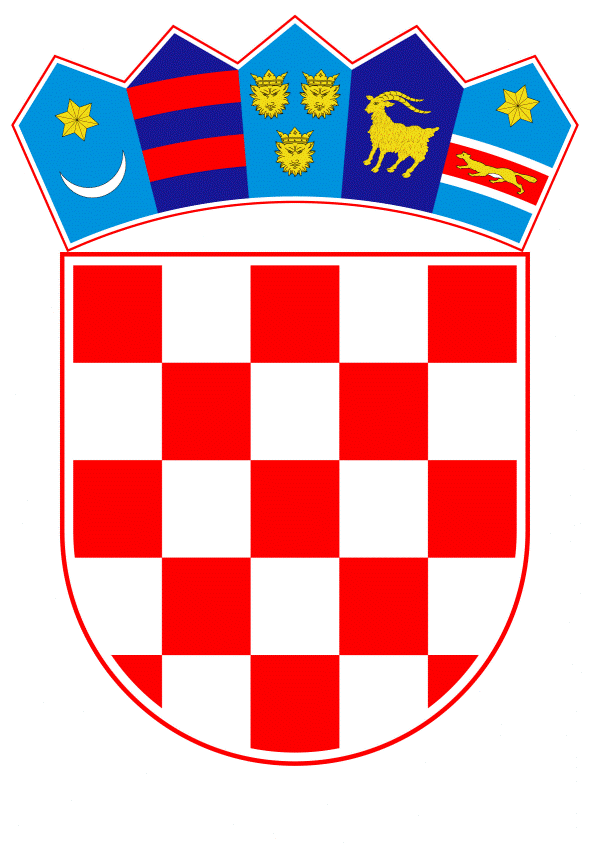 VLADA REPUBLIKE HRVATSKEZagreb, 30. prosinca 2021.______________________________________________________________________________________________________________________________________________________________________________________________________________________________      Banski dvori | Trg Sv. Marka 2  | 10000 Zagreb | tel. 01 4569 222 | vlada.gov.hr											PRIJEDLOGNa temelju  članka 123. stavka 4. Zakona o vatrogastvu („Narodne novine“, br. 125/19.), Vlada Republike Hrvatske je na sjednici održanoj ____________ 2021. donijelaO D L U K Uo minimalnim financijskim standardima, kriterijima i mjerilima za financiranje rashoda javnih vatrogasnih postrojbi u 2022. godiniI.Ovom Odlukom utvrđuju se minimalni financijski standardi, kriteriji i mjerila za financiranje rashoda za zaposlene u javnim vatrogasnim postrojbama, materijalni rashodi za javne vatrogasne postrojbe i financijski rashodi za javne vatrogasne postrojbe.II.Jedinice lokalne samouprave i Grad Zagreb financiraju javnu vatrogasnu postrojbu koje su osnivači i suosnivači te osiguravaju sredstva za rashode za zaposlene i sredstva za materijalne i financijske rashode javne vatrogasne postrojbe.III.Minimalni financijski standardi temelj su za planiranje pomoći osnivačima i suosnivačima javnih vatrogasnih postrojbi za decentraliziranu funkciju vatrogastva, a uz primjenu odgovarajućih indeksa u prethodnom razdoblju, za 2022. iznose 341.484.990,00 kuna.Rashodi iz točke II. ove Odluke za zaposlene u javnim vatrogasnim postrojbama su:plaćeostali rashodi za zaposlenedoprinosi na plaće.Materijalni rashodi iz točke II. ove Odluke za javne vatrogasne postrojbe su:naknade troškova zaposlenimarashodi za materijal i energiju rashodi za usluge ostali nespomenuti rashodi – premije osiguranja.Financijski rashodi iz točke II. ove Odluke za javne vatrogasne postrojbe su ostali financijski rashodi - bankarske usluge i usluge platnog prometa, zatezne kamate.IV.Udio iznosa za rashode za plaće u odnosu na ukupni minimalni financijski standard može biti najviše 90/100, a udio za materijalne i financijske rashode mora biti najmanje 10/100 pripadnog ukupnog minimalnog financijskog standarda utvrđenog u točki V. ove Odluke.V.Kriteriji i mjerila za utvrđivanje minimalnih financijskih standarda kao temelja za planiranje pomoći za decentraliziranu funkciju vatrogastva osnivačima i suosnivačima javnih vatrogasnih postrojbi u 2022. su:temeljna sredstva - fiksni dodatak, za 20/100 ukupnog iznosaklasifikacija javne vatrogasne postrojbe prema ugroženosti, sposobnosti i otpornosti, za 20/100 ukupnog iznosabroj stanovnika na površini osnivača i suosnivača koju javna vatrogasna postrojba može dohvatiti u 15 minuta (izračunato prema podacima Zemljopisno-obavijesnog sustava; u daljnjem tekstu: ZeOS), za 25/100 ukupnog iznosapovršina osnivača i suosnivača koju javna vatrogasna postrojba može dosegnuti  u 15 minuta (izračunato prema podacima sustava ZeOS), za 5/100 ukupnog iznosa dosadašnji prosjek financiranja (od 2003. – 2021., a preračunato prema limitu za godinu iz Odluke), za 25/100 ukupnog iznosaostali rizici, dopunske aktivnosti po zapovijedi i korekcija za osobnu zaštitnu opremu, za 5/100 ukupnog iznosa.Minimalni financijski standard za 2022. utvrđuje se u ukupnom iznosu od 341.484.990,00 kuna kako slijedi:VI.Minimalni financijski standardi za financiranje decentraliziranih funkcija javnih vatrogasnih postrojbi iz točaka III. i V. ove Odluke, u visini od 341.484.990,00 kuna čine osnovicu za izračun pomoći izravnanja za decentralizirane funkcije jedinica lokalne samouprave i Grada Zagreba u 2022. VII.Prihode za financiranje decentraliziranih funkcija javnih vatrogasnih postrojbi osnivači i suosnivači javnih vatrogasnih postrojbi ostvaruju iz dodatnog udjela u porezu na dohodak po stopi od 1,0 %.Ukoliko osnivači i suosnivači javnih vatrogasnih postrojbi iz dodatnog udjela u porezu na dohodak po stopi od 1,0 % ne osiguraju potrebna sredstva za financiranje rashoda decentraliziranih funkcija vatrogastva, razliku sredstava iz točke V. ove Odluke ostvaruju s pozicije pomoći izravnanja za decentralizirane funkcije iz Državnog proračuna Republike Hrvatske za 2022. godinu, u financijskom planu Hrvatske vatrogasne zajednice na aktivnosti „Dodatna sredstva izravnanja za decentraliziranu funkciju vatrogastva“.Ostvarivanje prihoda za izvršavanje decentralizirane funkcije vatrogastva prati Hrvatska vatrogasna zajednica na temelju mjesečnih izvještaja o ostvarenim prihodima iz dodatnog udjela u porezu na dohodak koje dostavlja Ministarstvo  financija, a kontrolu izvršavanja rashoda obavlja Hrvatska vatrogasna zajednica.VIII.Osnivači i suosnivači javnih vatrogasnih postrojbi obvezni su sredstva iz točke VII. ove Odluke koristiti prema utvrđenoj namjeni. IX.Za slučaj kada više jedinica lokalne samouprave osniva zajedničku javnu vatrogasnu postrojbu, prihodi dodatnog udjela poreza na dohodak od 1,0 % uplaćuju se na račun proračuna jedinice lokalne samouprave s najvećim udjelom u sufinanciranju najkasnije do 15. u  mjesecu.Sredstva pomoći izravnanja za decentralizirane funkcije iz državnog proračuna Republike Hrvatske, do razine iz točke VII. stavka 2. ove Odluke doznačuju se jedinici lokalne samouprave s najvećim osnivačkim udjelom.X.Jedinice lokalne samouprave i Grad Zagreb obvezni su u svojim proračunima posebno planirati sredstva za financiranje decentraliziranih funkcija za javne vatrogasne postrojbe.	Jedinice lokalne samouprave i Grad Zagreb obvezni su uskladiti dinamiku financiranja decentraliziranih rashoda s dinamikom ostvarivanja prihoda iz dodatnog udjela u porezu na dohodak u svom proračunu i sredstvima s pozicije pomoći izravnanja. XI.Jedinice lokalne samouprave i Grad Zagreb obvezni su Hrvatskoj vatrogasnoj zajednici  dostaviti izvještaje za razdoblje od 1. siječnja do 31. prosinca 2022. najkasnije do 31. ožujka 2023. na obrascima JVP-DEC-IZVJEŠĆE (Obrazac 1) i JVP – financiranje izvan minimalnog standarda (Obrazac 2), koji su sastavni dio ove Odluke.XII.Ova Odluka objavit će se u „Narodnim novinama“, a stupa na snagu 1. siječnja 2022. KLASA:  	URBROJ:		Zagreb, 	 PREDSJEDNIKmr. sc. Andrej PlenkovićO B R A Z L O Ž E N J EU Prijedlogu ove odluke utvrđuju se, sukladno odredbi članka 123. Zakona o vatrogastvu, minimalni financijski standardi, kriteriji i mjerila za financiranje rashoda za zaposlene u javnim vatrogasnim postrojbama, materijalni rashodi za javne vatrogasne postrojbe i financijski rashodi za javne vatrogasne postrojbe, u skladu s posebnim propisima pri čemu su isti temelj za planiranje pomoći iz državnog proračuna Republike Hrvatske osnivačima i suosnivačima javnih vatrogasnih postrojbi za decentraliziranu funkciju vatrogastva u 2022. Minimalni financijski standardi za financiranje decentralizirane funkcije vatrogastva utvrđeni su na razini ukupnih sredstava za financiranje redovne djelatnosti zaposlenika na poslovima vatrogastva za tu namjenu ostvarenih u državnom proračunu Republike Hrvatske za 1999. godinu - uključivo prava utvrđena tadašnjim Kolektivnim ugovorom za državne službenike i namještenike (za 2.157 vatrogasaca u javnim vatrogasnim postrojbama na dan početka primjene Zakona o vatrogastvu - „Narodne novine“, br. 106/99., 117/01., 36/02., 96/03., 174/04., 38/09. i 80/10.), a uz primjenu odgovarajućih indeksa iz Uputa Ministarstva financija za izradu proračuna jedinica lokalne i područne (regionalne) samouprave tijekom razdoblja primjene članka 58.a navedenog Zakona o vatrogastvu.Sukladno Uputama Ministarstva financija za izradu proračuna jedinica lokalne i područne (regionalne) samouprave za razdoblje 2022. – 2024., minimalni financijski standard za 2022. godinu - temelj za planiranje pomoći osnivačima i suosnivačima javnih vatrogasnih postrojbi za decentraliziranu funkciju vatrogastva utvrđuje se u jednakom iznosu kao i za 2021. te iznose ukupno 341.484.990,00 kuna.Jedinice lokalne samouprave i Grad Zagreb dužni su u svojim proračunima posebno planirati sredstva za financiranje decentraliziranih funkcija javnih vatrogasnih postrojbi i uskladiti dinamiku financiranja decentraliziranih rashoda s dinamikom ostvarivanja prihoda iz dodatnog udjela u porezu na dohodak u svom proračunu i sredstvima s pozicije pomoći izravnanja.Predlagatelj:Hrvatska vatrogasna zajednicaPredmet:Prijedlog odluke o minimalnim financijskim standardima, kriterijima i mjerilima za financiranje rashoda javnih vatrogasnih postrojbi u 2022. godiniOSNIVAČI I SUOSNIVAČIJAVNA VATROGASNA POSTROJBAUdio za suosnivačeUKUPNOIZNOS ZA ŽUPANIJEIGRAD ZAGREBGRAD ZAGREB42.258.6131Grad ZagrebJVP ZAGREB42.258.613IIZAGREBAČKA ŽUPANIJAZAGREBAČKA ŽUPANIJA15.812.3252Grad ZaprešićJVP ZAPREŠIĆ4.116.8673Grad SamoborJVP SAMOBOR3.176.2674Grad Velika GoricaJVP VELIKA GORICA4.785.8765Grad Ivanić GradJVP IVANIĆ GRAD3.733.315IIIKRAPINSKO-ZAGORSKA ŽUPANIJAKRAPINSKO-ZAGORSKA ŽUPANIJA9.735.4936više suosnivača:ZAGORSKA JVP1,00007.435.511Grad Zabok (8,96%)Grad Zabok (8,96%)0,0896666.222Grad Klanjec (3,09%)Grad Klanjec (3,09%)0,0309229.757Grad Oroslavje (5,98%)Grad Oroslavje (5,98%)0,0598444.644Grad Pregrada (6,85%)Grad Pregrada (6,85%)0,0685509.332Grad Zlatar (6,22%)Grad Zlatar (6,22%)0,0622462.489Grad Donja Stubica (5,67%)Grad Donja Stubica (5,67%)0,0567421.593Općina Bedekovčina (8,11%)Općina Bedekovčina (8,11%)0,0811603.020Općina Budinščina (2,67%)Općina Budinščina (2,67%)0,0267198.528Općina Desinić (3,33%)Općina Desinić (3,33%)0,0333247.603Općina Gornja Stubica (5,48%)Općina Gornja Stubica (5,48%)0,0548407.466Općina Hrašćina (1,75%)Općina Hrašćina (1,75%)0,0175130.121Općina Konjšćina (3,90%)Općina Konjšćina (3,90%)0,0390289.985Općina Kraljevec na Sutli (1,74%)Općina Kraljevec na Sutli (1,74%)0,0174129.378Općina Krapinske Toplice (5,49%)Općina Krapinske Toplice (5,49%)0,0549408.210Općina Kumrovec (1,77%)Općina Kumrovec (1,77%)0,0177131.609Općina Marija Bistrica (6,32%)Općina Marija Bistrica (6,32%)0,0632469.924Općina Stubičke Toplice (2,63%)Općina Stubičke Toplice (2,63%)0,0263195.554Općina Sveti Križ Začretje (6,33%)Općina Sveti Križ Začretje (6,33%)0,0633470.668Općina Tuhelj (2,09%)Općina Tuhelj (2,09%)0,0209155.402Općina Veliko Trgovišće (4,99%)Općina Veliko Trgovišće (4,99%)0,0499371.032Općina Zagorska Sela (1,14%)Općina Zagorska Sela (1,14%)0,011484.765Općina Zlatar Bistrica (2,71%)Općina Zlatar Bistrica (2,71%)0,0271201.502Općina Mače (2,78%)Općina Mače (2,78%)0,0278206.7077Grad KrapinaJVP KRAPINA2.299.982IVSISAČKO-MOSLAVAČKA  ŽUPANIJASISAČKO-MOSLAVAČKA  ŽUPANIJA15.304.5128Grad SisakJVP SISAK6.174.7319Grad PetrinjaJVP PETRINJA3.673.05010Grad KutinaJVP KUTINA3.602.10611Grad NovskaJVP NOVSKA1.854.625VKARLOVAČKA ŽUPANIJAKARLOVAČKA ŽUPANIJA10.627.37012Grad KarlovacJVP KARLOVAČKA7.433.30913Grad OgulinJVP OGULIN3.194.061VIVARAŽDINSKA ŽUPANIJAVARAŽDINSKA ŽUPANIJA6.550.58014Grad VaraždinJVP VARAŽDIN6.550.580VIIKOPRIVNIČKO-KRIŽEVAČKA ŽUPANIJAKOPRIVNIČKO-KRIŽEVAČKA ŽUPANIJA11.559.50915Grad KoprivnicaJVP KOPRIVNICA4.951.12916više suosnivača:JVP ĐURĐEVAC1,00003.671.913Grad Đurđevac (69,4%)Grad Đurđevac (69,4%)0,69402.548.308Općina Virje (10,7%)Općina Virje (10,7%)0,1070392.895Općina Kloštar Podravski (5,08%)Općina Kloštar Podravski (5,08%)0,0508186.533Općina Kalinovac (4,88%)Općina Kalinovac (4,88%)0,0488179.189Općina Molve (4,05%)Općina Molve (4,05%)0,0405148.712Općina Ferdinandovac (2,97%)Općina Ferdinandovac (2,97%)0,0297109.056Općina Podravske Sesvete (1,84%)Općina Podravske Sesvete (1,84%)0,018467.563Općina Novo Virje (1,08%)Općina Novo Virje (1,08%)0,010839.65717Grad KriževciJVP KRIŽEVCI2.936.467VIIIBJELOVARSKO-BILOGORSKA ŽUPANIJABJELOVARSKO-BILOGORSKA ŽUPANIJA15.062.85118Grad BjelovarJVP BJELOVAR5.459.57519više suosnivača:JVP DARUVAR1,00003.070.765Grad Daruvar (78%)Grad Daruvar (78%)0,78002.395.197Općina Sirač (7%)Općina Sirač (7%)0,0700214.954Općina Končanica (5%)Općina Končanica (5%)0,0500153.538Općina Đulovac (5%)Općina Đulovac (5%)0,0500153.538Općina Dežanovac (5%)Općina Dežanovac (5%)0,0500153.53820više suosnivača:JVP GAREŠNICA1,00002.307.925Grad Garešnica (88 %)Grad Garešnica (88 %)0,88002.030.974Općina Hercegovac (7 %)Općina Hercegovac (7 %)0,0700161.555Općina Velika Trnovitica (5 %)Općina Velika Trnovitica (5 %)0,0500115.39621Grad ČazmaJVP ČAZMA2.210.47622Grad Grubišno PoljeJVP GRUBIŠNO POLJE2.014.110IXPRIMORSKO-GORANSKA ŽUPANIJAPRIMORSKO-GORANSKA ŽUPANIJA30.592.16323Grad RijekaJVP RIJEKA16.327.53324Grad Mali LošinjJVP MALI LOŠINJ3.048.31625Grad CrikvenicaJVP CRIKVENICA2.133.26526Grad KrkJVP KRK2.896.40727više suosnivača:JVP OPATIJA1,00004.212.501Grad Opatija (57%)Grad Opatija (57%)0,57002.401.126Općina Matulji (23%)Općina Matulji (23%)0,2300968.875Općina Lovran (14%)Općina Lovran (14%)0,1400589.750Općina Mošćenička Draga (6%)Općina Mošćenička Draga (6%)0,0600252.75028Grad DelniceJVP DELNICE1.974.141XLIČKO-SENJSKA ŽUPANIJALIČKO-SENJSKA ŽUPANIJA7.036.54329Grad GospićJVP GOSPIĆ2.997.06430Općina Plitvička jezeraJVP PLITVIČKA JEZERA2.068.04131Grad SenjJVP SENJ1.971.438XIVIROVITIČKO-PODRAVSKA ŽUPANIJAVIROVITIČKO-PODRAVSKA ŽUPANIJA5.611.73332Grad ViroviticaJVP VIROVITICA2.968.04633Grad SlatinaJVP SLATINA2.643.687XIIPOŽEŠKO-SLAVONSKA ŽUPANIJAPOŽEŠKO-SLAVONSKA ŽUPANIJA5.297.59134Grad PožegaJVP POŽEGA2.701.31935više suosnivača:JVP POŽEŠKO - SLAVONSKE ŽUPANIJE1,00002.596.272Grad Pleternica (30,00%)Grad Pleternica (30,00%)0,30778.881Grad Kutjevo (10,00%)Grad Kutjevo (10,00%)0,10259.627Grad Pakrac (15,00%)Grad Pakrac (15,00%)0,15389.441Grad Lipik (10,00%)Grad Lipik (10,00%)0,10259.627Općina Velika (10,00%)Općina Velika (10,00%)0,10259.627Općina Brestovac (10,00%)Općina Brestovac (10,00%)0,10259.627Općina Kaptol (5,00%)Općina Kaptol (5,00%)0,05129.814Općina Čaglin (5,00%)Općina Čaglin (5,00%)0,05129.814Općina Jakšić (5,00%)Općina Jakšić (5,00%)0,05129.814XIIIBRODSKO-POSAVSKA ŽUPANIJABRODSKO-POSAVSKA ŽUPANIJA9.384.30936Grad Slavonski BrodJVP SLAVONSKI BROD7.347.43137Grad Nova GradiškaJVP NOVA GRADIŠKA2.036.878XIVZADARSKA ŽUPANIJAZADARSKA ŽUPANIJA25.382.96438više suosnivača:JVP ZADAR1,000014.082.985Grad Zadar (87,70%)Grad Zadar (87,70%)0,877012.350.778Općina Poličnik (5,20%)Općina Poličnik (5,20%)0,0520732.315Općina Zemunik Donji (2,40%)Općina Zemunik Donji (2,40%)0,0240337.992Općina Bibinje (4,70%)Općina Bibinje (4,70%)0,0470661.90039Grad Biograd na MoruJVP BIOGRAD NA MORU3.003.54340Grad BenkovacJVP BENKOVAC2.926.44141Općina GračacJVP GRAČAC3.571.32642više suosnivača:JVP Pag1,00001.798.669Grad Pag (60%)0,60001.079.201Općina Kolan (20%)0,2000359.734Općina Povljana (20%)0,2000359.734XVOSJEČKO-BARANJSKA ŽUPANIJAOSJEČKO-BARANJSKA ŽUPANIJA18.417.24443Grad OsijekJPVP OSIJEK11.845.24744Grad Beli ManastirJVP BELI MANASTIR2.629.76345Grad NašiceJVP NAŠICE2.248.57946više suosnivača:JVP ČEPIN1,00001.693.655Općina Čepin (70%)Općina Čepin (70%)0,70001.185.559Općina Vuka (13%)Općina Vuka (13%)0,1300220.175Općina Vladislavci (17%)Općina Vladislavci (17%)0,1700287.921XVIŠIBENSKO-KNINSKA ŽUPANIJAŠIBENSKO-KNINSKA ŽUPANIJA15.428.06247Grad ŠibenikJVP ŠIBENIK7.870.79348Grad DrnišJVP DRNIŠ2.451.70749Grad KninJVP KNIN3.179.25650Grad VodiceJVP VODICE1.926.306XVIIVUKOVARSKO-SRIJEMSKA ŽUPANIJAVUKOVARSKO-SRIJEMSKA ŽUPANIJA11.885.75051više suosnivača:JVP VINKOVCI1,00003.363.801Grad Vinkovci (88%)0,88002.960.145Općina Andrijaševci (12%)0,1200403.65652Grad VukovarJVP VUKOVAR5.506.04153Grad IlokJVP ILOK1.902.34854Grad ŽupanjaJVP ŽUPANJA1.113.560XVIIISPLITSKO-DALMATINSKA ŽUPANIJASPLITSKO-DALMATINSKA ŽUPANIJA30.865.29555Grad SplitJVP SPLIT15.648.56656Grad ImotskiJVP IMOTSKI2.618.90957Grad KaštelaJVP KAŠTELA3.597.84058Grad MakarskaJVP MAKARSKA2.227.22659Općina PodstranaJVP PODSTRANA1.884.45060Grad SinjJVP SINJ2.701.29261Grad TrogirJVP TROGIR2.187.012XIXISTARSKA ŽUPANIJAISTARSKA ŽUPANIJA30.535.61562više suosnivača:JVP PULA1,00009.409.416Grad Pula - Pola (68,92%)Grad Pula - Pola (68,92%)0,68926.484.969Općina Barban (3,27%)Općina Barban (3,27%)0,0327307.688Općina Fažana - Fasana (3,78%)Općina Fažana - Fasana (3,78%)0,0378355.676Općina Ližnjan - Lisignano (3,45%)Općina Ližnjan - Lisignano (3,45%)0,0345324.625Općina Marčana (4,59%)Općina Marčana (4,59%)0,0459431.892Općina Medulin (6,88%)Općina Medulin (6,88%)0,0688647.368Općina Svetvinčenat (2,61%)Općina Svetvinčenat (2,61%)0,0261245.586Grad Vodnjan - Dignano (6,5%)Grad Vodnjan - Dignano (6,5%)0,0650611.61263više suosnivača:JVP PAZIN1,00003.568.762Grad Pazin (49,29%)Grad Pazin (49,29%)0,49291.759.043Općina Cerovlje (9,55%)Općina Cerovlje (9,55%)0,0955340.817Općina Gračišće (7,66%)Općina Gračišće (7,66%)0,0766273.367Općina Lupoglav (5,15%)Općina Lupoglav (5,15%)0,0515183.791Općina Karojba (7,73%)Općina Karojba (7,73%)0,0773275.865Općina Motovun - Montona (5,78%)Općina Motovun - Montona (5,78%)0,0578206.275Općina Tinjan (9,58%)Općina Tinjan (9,58%)0,0958341.887Općina Sveti Petar u Šumi (5,26%)Općina Sveti Petar u Šumi (5,26%)0,0526187.71764više suosnivača:JVP POREČ1,00003.777.192Grad Poreč - Parenzo (67,18%)Grad Poreč - Parenzo (67,18%)0,67182.537.517Općina Sveti Lovreč (1,49%)Općina Sveti Lovreč (1,49%)0,014956.280Općina Višnjan - Visignano (2,61%)Općina Višnjan - Visignano (2,61%)0,026198.585Općina Kaštelir-Labinci - Castelliere-S. Domenica (1,36%)Općina Kaštelir-Labinci - Castelliere-S. Domenica (1,36%)0,013651.370Općina Vižinada - Visinada (1,44%)Općina Vižinada - Visinada (1,44%)0,014454.392Općina Vrsar - Orsera (10,50%)Općina Vrsar - Orsera (10,50%)0,1050396.605Općina Funtana (6,70%)Općina Funtana (6,70%)0,0670253.072Općina Tar-Vabriga - Torre-Abrega (8,72%)Općina Tar-Vabriga - Torre-Abrega (8,72%)0,0872329.37165više suosnivača:JVP ROVINJ1,00003.483.503Grad Rovinj - Rovigno (88,17%)Grad Rovinj - Rovigno (88,17%)0,88173.071.404Općina Bale - Valle (2,1%)Općina Bale - Valle (2,1%)0,021073.154Općina Kanfanar (3,2%)Općina Kanfanar (3,2%)0,0320111.472Općina Žminj (6,53%)Općina Žminj (6,53%)0,0653227.47366više suosnivača:JVP LABIN1,00003.267.548Grad Labin (49,9%)Grad Labin (49,9%)0,49901.630.507Općina Pićan (8,2%)Općina Pićan (8,2%)0,0820267.939Općina Raša (15,9%)Općina Raša (15,9%)0,1590519.540Općina Kršan (13,2%)Općina Kršan (13,2%)0,1320431.316Općina Sveta Nedelja (12,8%)Općina Sveta Nedelja (12,8%)0,1280418.24667više suosnivača:JVP BUZET1,00002.615.742Grad Buzet (80%)Grad Buzet (80%)0,80002.092.594Općina Lanišće (20%)Općina Lanišće (20%)0,2000523.14868više suosnivača:JVP UMAG1,00004.413.452Grad Umag - Umago (51,4%)Grad Umag - Umago (51,4%)0,51402.268.514Grad Novigrad - Cittanova (16,58%)Grad Novigrad - Cittanova (16,58%)0,1658731.750Grad Buje - Buie (19,77%)Grad Buje - Buie (19,77%)0,1977872.540Općina Grožnjan - Grisignana (2,81%)Općina Grožnjan - Grisignana (2,81%)0,0281124.018Općina Brtonigla - Verteneglio (6,20%)Općina Brtonigla - Verteneglio (6,20%)0,0620273.634Općina Oprtalj - Portole (3,24%)Općina Oprtalj - Portole (3,24%)0,0324142.996XXDUBROVAČKO-NERETVANSKA ŽUPANIJADUBROVAČKO-NERETVANSKA ŽUPANIJA19.074.63169Grad DubrovnikJVP DUBROVAČKI VATROGASCI8.774.00570Općina KonavleJVP KONAVLE2.094.01271Općina Dubrovačko primorjeJVP DUBROVAČKO PRIMORJE1.963.26872Grad PločeJVP PLOČE2.212.29373Grad MetkovićJVP METKOVIĆ2.108.97274Općina MljetJVP MLJET1.922.081XXIMEĐIMURSKA ŽUPANIJAMEĐIMURSKA ŽUPANIJA5.061.83775više suosnivača:JVP ČAKOVEC1,00005.061.837Grad Čakovec (56,64%)Grad Čakovec (56,64%)0,56642.867.025Općina Belica (2,28%)Općina Belica (2,28%)0,0228115.410Općina Dekanovec (0,97%)Općina Dekanovec (0,97%)0,009749.100Općina Domašinec (1,20%)Općina Domašinec (1,20%)0,012060.742Općina Gornji Mihaljevec (0,98%)Općina Gornji Mihaljevec (0,98%)0,009849.606Općina Mala Subotica (3,22%)Općina Mala Subotica (3,22%)0,0322162.991Općina Nedelišće (13,08%)Općina Nedelišće (13,08%)0,1308662.088Općina Orehovica (0,91%)Općina Orehovica (0,91%)0,009146.063Općina Podturen (3,96%)Općina Podturen (3,96%)0,0396200.449Općina Pribislavec (2,36%)Općina Pribislavec (2,36%)0,0236119.459Općina Selnica (1,43%)Općina Selnica (1,43%)0,014372.384Općina Strahoninec (3,10%)Općina Strahoninec (3,10%)0,0310156.917Općina Sveti Juraj na bregu (3,94%)Općina Sveti Juraj na bregu (3,94%)0,0394199.436Općina Šenkovec (4,65%)Općina Šenkovec (4,65%)0,0465235.375Općina Vratišinec (1,28%)Općina Vratišinec (1,28%)0,012864.792SVEUKUPNO:341.484.990341.484.990Nositelj financiranja: Obrazac 1Adresa i sjedište:     JVP - DEC - IZVJEŠĆEJVP - DEC - IZVJEŠĆEJVP - DEC - IZVJEŠĆETelefon /telefax/e-mail:     JVP - DEC - IZVJEŠĆEJVP - DEC - IZVJEŠĆEJVP - DEC - IZVJEŠĆEOsoba za kontakt:     IZVJEŠĆE O PRIHODIMA I RASHODIMA DECENTRALIZIRANIH FUNKCIJA VATROGASTVA ZA RAZDOBLJE: IZVJEŠĆE O PRIHODIMA I RASHODIMA DECENTRALIZIRANIH FUNKCIJA VATROGASTVA ZA RAZDOBLJE: IZVJEŠĆE O PRIHODIMA I RASHODIMA DECENTRALIZIRANIH FUNKCIJA VATROGASTVA ZA RAZDOBLJE: siječanj      -prosinac2022. POPUNJAVATI ISKLJUČIVO PODATKE ZA NAVEDENE POZICIJE (nisu dopuštene nikakove izmjene i/ili nadopune obojenih polja)POPUNJAVATI ISKLJUČIVO PODATKE ZA NAVEDENE POZICIJE (nisu dopuštene nikakove izmjene i/ili nadopune obojenih polja)POPUNJAVATI ISKLJUČIVO PODATKE ZA NAVEDENE POZICIJE (nisu dopuštene nikakove izmjene i/ili nadopune obojenih polja)POPUNJAVATI ISKLJUČIVO PODATKE ZA NAVEDENE POZICIJE (nisu dopuštene nikakove izmjene i/ili nadopune obojenih polja)POPUNJAVATI ISKLJUČIVO PODATKE ZA NAVEDENE POZICIJE (nisu dopuštene nikakove izmjene i/ili nadopune obojenih polja)POPUNJAVATI ISKLJUČIVO PODATKE ZA NAVEDENE POZICIJE (nisu dopuštene nikakove izmjene i/ili nadopune obojenih polja)POPUNJAVATI ISKLJUČIVO PODATKE ZA NAVEDENE POZICIJE (nisu dopuštene nikakove izmjene i/ili nadopune obojenih polja)Veza s rač. iz Računskog PlanaO P I SAOP oznaka JAVNE VATROGASNE POSTROJBEJAVNE VATROGASNE POSTROJBEJAVNE VATROGASNE POSTROJBEJAVNE VATROGASNE POSTROJBEVeza s rač. iz Računskog PlanaO P I SAOP oznaka Planirana sredstva (Odluka) OSTVARENJE:  Razlika Nepodmirene obveze123101112136PRIHODI  POSLOVANJA (AOP 002 +003 +004) - evidencija JLS/JP(R)S0010006111Iz dodatnog udjela poreza na dohodak0020633Pomoći iz proračuna - evidencija JLS/JP(R)S00306351Tekuće pomoći izravnanja za decentralizirane funkcije00406 PRIHODI POSLOVANJA (AOP 006 +007) - evidencija korisnika005000633Pomoći iz proračuna0060671Prihodi iz proračuna za financiranje redovne djelatnosti proračunskih korisnika0070UKUPNI RASHODI (AOP 009)0080003RASHODI POSLOVANJA (AOP 010 +011 +033)00900031Rashodi za zaposlene 010032Materijalni rashodi (AOP 012 +013 +014 +015 +016 +019 +020 +021 +022 +023 +024 +027 +028 +029 +030 +031 +032)0110003211Službena putovanja01203212Naknade: za prijevoz na posao i s posla, za rad na terenu, za odvojeni život01303213Stručno usavršavanje zaposlenika01403221Uredski materijal i ostali materijalni rashodi01503222Materijal i sirovine016032221Osnovni materijal i sirovine017032229Ostali materijal i sirovine01803223Energija01903224Materijal i dijelovi za tekuće i investicijsko održavanje02003225Sitni inventar i auto gume02103227Službena, radna i zaštitna odjeća i obuća02203231Usluge telefona, pošte i prijevoza02303232Usluge tekućeg i investicijskog održavanja024032322Usluge tekućeg i investicijskog održavanja postrojenja i opreme025032323Usluge tekućeg i investicijskog održavanja prijevoznih sredstava02603233Usluge promidžbe i informiranja02703234Komunalne usluge02803235Zakupnine i najamnine02903236Zdravstvene i veterinarske usluge03003238Računalne usluge03103292Premija osiguranja032034Financijski rashodi (AOP 034 +035 +036)0330003431Bankarske usluge i usluge platnog prometa03403433Zatezne kamate03503434Ostali nespomenuti financijski rashodi0360UKUPNI PRIHODI (AOP 005)      037000UKUPNI RASHODI (AOP 008)038000UKUPAN VIŠAK PRIHODA (AOP 037 - 038)039000UKUPAN MANJAK PRIHODA (AOP 038 - 037)040000UKUPAN VIŠAK - PRENESENI041UKUPAN MANJAK - PRENESENI042VIŠAK PRIHODA RASPOLOŽIV U NAREDNOM RAZDOBLJU (AOP 039 + 041)0430MANJAK PRIHODA ZA POKRIĆE U NAREDNOM RAZDOBLJU (AOP 040 + 042)0440Napomena:Obrazac u cijelosti popunjava jedinica lokalne samouprave koja je preuzela financiranje decentraliziranih funkcija. Oznake AOP 001 do AOP 004 ispunjava na temelju vlastitih evidencija, a AOP 005 do AOP 044 na temelju knjigovodstvenih evidencija korisnika.Obrazac u cijelosti popunjava jedinica lokalne samouprave koja je preuzela financiranje decentraliziranih funkcija. Oznake AOP 001 do AOP 004 ispunjava na temelju vlastitih evidencija, a AOP 005 do AOP 044 na temelju knjigovodstvenih evidencija korisnika.Obrazac u cijelosti popunjava jedinica lokalne samouprave koja je preuzela financiranje decentraliziranih funkcija. Oznake AOP 001 do AOP 004 ispunjava na temelju vlastitih evidencija, a AOP 005 do AOP 044 na temelju knjigovodstvenih evidencija korisnika.Obrazac u cijelosti popunjava jedinica lokalne samouprave koja je preuzela financiranje decentraliziranih funkcija. Oznake AOP 001 do AOP 004 ispunjava na temelju vlastitih evidencija, a AOP 005 do AOP 044 na temelju knjigovodstvenih evidencija korisnika.Obrazac u cijelosti popunjava jedinica lokalne samouprave koja je preuzela financiranje decentraliziranih funkcija. Oznake AOP 001 do AOP 004 ispunjava na temelju vlastitih evidencija, a AOP 005 do AOP 044 na temelju knjigovodstvenih evidencija korisnika.Obrazac u cijelosti popunjava jedinica lokalne samouprave koja je preuzela financiranje decentraliziranih funkcija. Oznake AOP 001 do AOP 004 ispunjava na temelju vlastitih evidencija, a AOP 005 do AOP 044 na temelju knjigovodstvenih evidencija korisnika.POPUNJAVATI ISKLJUČIVO PODATKE ZA NAVEDENE POZICIJE (nisu dopuštene nikakove izmjene i/ili nadopune obojenih polja)POPUNJAVATI ISKLJUČIVO PODATKE ZA NAVEDENE POZICIJE (nisu dopuštene nikakove izmjene i/ili nadopune obojenih polja)POPUNJAVATI ISKLJUČIVO PODATKE ZA NAVEDENE POZICIJE (nisu dopuštene nikakove izmjene i/ili nadopune obojenih polja)POPUNJAVATI ISKLJUČIVO PODATKE ZA NAVEDENE POZICIJE (nisu dopuštene nikakove izmjene i/ili nadopune obojenih polja)POPUNJAVATI ISKLJUČIVO PODATKE ZA NAVEDENE POZICIJE (nisu dopuštene nikakove izmjene i/ili nadopune obojenih polja)POPUNJAVATI ISKLJUČIVO PODATKE ZA NAVEDENE POZICIJE (nisu dopuštene nikakove izmjene i/ili nadopune obojenih polja)POPUNJAVATI ISKLJUČIVO PODATKE ZA NAVEDENE POZICIJE (nisu dopuštene nikakove izmjene i/ili nadopune obojenih polja)M.P.Pročelnik:Pročelnik:U2023.god.Nositelj financiranja: Obrazac 2Adresa i sjedište:     JVP - FINANCIRANJE IZVAN MINIMALNOG STANDARDAJVP - FINANCIRANJE IZVAN MINIMALNOG STANDARDAJVP - FINANCIRANJE IZVAN MINIMALNOG STANDARDATelefon/telefax/e-mail:     JVP - FINANCIRANJE IZVAN MINIMALNOG STANDARDAJVP - FINANCIRANJE IZVAN MINIMALNOG STANDARDAJVP - FINANCIRANJE IZVAN MINIMALNOG STANDARDAOsoba za kontakt:     IZVJEŠĆE O FINANCIRANJU JVP IZVAN MINIMALNOG STANDARDA ZA RAZDOBLJE:IZVJEŠĆE O FINANCIRANJU JVP IZVAN MINIMALNOG STANDARDA ZA RAZDOBLJE:IZVJEŠĆE O FINANCIRANJU JVP IZVAN MINIMALNOG STANDARDA ZA RAZDOBLJE:IZVJEŠĆE O FINANCIRANJU JVP IZVAN MINIMALNOG STANDARDA ZA RAZDOBLJE:siječanj     -prosinac2022. POPUNJAVATI ISKLJUČIVO PODATKE ZA NAVEDENE POZICIJE (nisu dopuštene nikakove izmjene i/ili nadopune obojenih polja)POPUNJAVATI ISKLJUČIVO PODATKE ZA NAVEDENE POZICIJE (nisu dopuštene nikakove izmjene i/ili nadopune obojenih polja)POPUNJAVATI ISKLJUČIVO PODATKE ZA NAVEDENE POZICIJE (nisu dopuštene nikakove izmjene i/ili nadopune obojenih polja)POPUNJAVATI ISKLJUČIVO PODATKE ZA NAVEDENE POZICIJE (nisu dopuštene nikakove izmjene i/ili nadopune obojenih polja)POPUNJAVATI ISKLJUČIVO PODATKE ZA NAVEDENE POZICIJE (nisu dopuštene nikakove izmjene i/ili nadopune obojenih polja)POPUNJAVATI ISKLJUČIVO PODATKE ZA NAVEDENE POZICIJE (nisu dopuštene nikakove izmjene i/ili nadopune obojenih polja)POPUNJAVATI ISKLJUČIVO PODATKE ZA NAVEDENE POZICIJE (nisu dopuštene nikakove izmjene i/ili nadopune obojenih polja)Veza s rač. iz Računskog PlanaO P I SAOP oznaka Sredstva iz svih ostalih izvora financiranja (izvan dec) proračuna JLS za JVPSredstva iz svih ostalih izvora financiranja (izvan dec) proračuna JLS za JVPSredstva iz svih ostalih izvora financiranja (izvan dec) proračuna JLS za JVPSredstva iz svih ostalih izvora financiranja (izvan dec) proračuna JLS za JVPVeza s rač. iz Računskog PlanaO P I SAOP oznaka Planirana sredstva iz svih ostalih izvora financiranja ( izvan dec): Ostvarenje (iz proračuna osnivača):  Ostvarenje iz proračuna ostalih JLS (suosnivači) Ostvarenje ukupno:12310111213UKUPNI PRIHODI (AOP 002 + 007):00100006PRIHODI  POSLOVANJA (AOP 003 + 004 + 005 + 006)0020000661Prihodi od prodaje proizvoda i robe te pruženih usluga0030663Donacije od pravnih i fizičkih osoba izvan općeg proračuna0040671Prihodi iz proračuna za financiranje redovne djelatnosti proračunskih korisnika0050#ostali nespomenuti prihodi poslovanja (kratko pojašnjenje u ostalim napomenama)#00607Prihodi od prodaje nefinancijske imovine0070UKUPNI RASHODI I IZDACI (AOP 009 + 047 + 067)00800003RASHODI POSLOVANJA (AOP 010 + 011+ 039 + 043 + 044+ 045 + 046)009000031Rashodi za zaposlene 010032Materijalni rashodi (AOP 012 + 013 + 014 + 015 + 016 + 019 + 020 + 021+ 022 + 023 + 024 + 027+ 028 + 029 + 030 + 031+ 032 + 033 + 034 + 035 + 036 + 037+ 038)01100003211Službena putovanja01203212Naknade: za prijevoz na posao i s posla, za rad na terenu, za odvojeni život01303213Stručno usavršavanje zaposlenika01403221Uredski materijal i ostali materijalni rashodi01503222Materijal i sirovine016032221Osnovni materijal i sirovine017032229Ostali materijal i sirovine01803223Energija01903224Materijal i dijelovi za tekuće i investicijsko održavanje02003225Sitni inventar i auto gume02103227Službena, radna i zaštitna odjeća i obuća02203231Usluge telefona, pošte i prijevoza02303232Usluge tekućeg i investicijskog održavanja024032322Usluge tekućeg i investicijskog održavanja postrojenja i opreme025032323Usluge tekućeg i investicijskog održavanja prijevoznih sredstava02603233Usluge promidžbe i informiranja02703234Komunalne usluge02803235Zakupnine i najamnine02903236Zdravstvene i veterinarske usluge03003237Intelektualne i osobne usluge 03103238Računalne usluge03203239Ostale usluge03303241Naknade troškova osobama izvan radnog odnosa03403291Naknade za rad predstavničkih i izvršnih tijela, povjerenstava i sl.03503292Premija osiguranja03603293Reprezentacija0370#ostali nespomenuti rashodi poslovanja (kratko pojašnjenje u ostalim napomenama)#038034Financijski rashodi (AOP 040 + 041 + 042)03900003431Bankarske usluge i usluge platnog prometa04003433Zatezne kamate04103434Ostali nespomenuti financijski rashodi042035Subvencije043036Pomoći dane u inozemstvo i unutar općeg proračuna044037Naknade građanima i kućanstvima045038Ostali rashodi04604RASHODI ZA NABAVU NEFINANCIJSKE IMOVINE (AOP 048 + 052 + 062 + 063 + 064)047000041Rashodi za nabavu neproizvedene imovine (AOP 049 + 050 + 051)04800004111Zemljište04904124Ostala prava0500#ostali nespomenuti rashodi poslovanja (kratko pojašnjenje u ostalim napomenama)#051042Rashodi za nabavu proizvedene imovine (AOP 053 + 054 + 055 + 056 + 057 + 058 + 059 + 060 + 061)05200004212Poslovni objekti05304214Ostali građevinski objekti 05404221Uredska oprema i namještaj05504222Komunikacijska oprema05604223Oprema za održavanje i zaštitu05704231Prijevozna sredstva u cestovnom prometu05804233Prijevozna sredstva u pomorskom i riječnom prometu05904262Ulaganja u računalne programe0600#ostali nespomenuti rashodi poslovanja (kratko pojašnjenje u ostalim napomenama)#061043Rashodi za nabavu plemenitih metala i ostalih pohranjenih vrijednosti062044Rashodi za nabavu proizvedene kratkotrajne imovine063045Rashodi za dodatna ulaganja na nefinancijskoj imovini (AOP 065 + 066)06400004531Dodatna ulaganja na prijevoznim sredstvima0650#ostali nespomenuti rashodi za nabavu nefinancijske imovine (pojasniti u napomenama)#06605Izdaci za financijsku imovinu i otplate zajmova0670Preneseni rashodi iz prethodnog razdoblja0680Napomena:Obrazac u cijelosti popunjava jedinica lokalne samouprave (JLS) koja je preuzela financiranje decentraliziranih funkcija. Oznake AOP 001 do AOP 067 ispunjavaju se na temelju knjigovodstvenih evidencija korisnika.Obrazac u cijelosti popunjava jedinica lokalne samouprave (JLS) koja je preuzela financiranje decentraliziranih funkcija. Oznake AOP 001 do AOP 067 ispunjavaju se na temelju knjigovodstvenih evidencija korisnika.Obrazac u cijelosti popunjava jedinica lokalne samouprave (JLS) koja je preuzela financiranje decentraliziranih funkcija. Oznake AOP 001 do AOP 067 ispunjavaju se na temelju knjigovodstvenih evidencija korisnika.Obrazac u cijelosti popunjava jedinica lokalne samouprave (JLS) koja je preuzela financiranje decentraliziranih funkcija. Oznake AOP 001 do AOP 067 ispunjavaju se na temelju knjigovodstvenih evidencija korisnika.Obrazac u cijelosti popunjava jedinica lokalne samouprave (JLS) koja je preuzela financiranje decentraliziranih funkcija. Oznake AOP 001 do AOP 067 ispunjavaju se na temelju knjigovodstvenih evidencija korisnika.Obrazac u cijelosti popunjava jedinica lokalne samouprave (JLS) koja je preuzela financiranje decentraliziranih funkcija. Oznake AOP 001 do AOP 067 ispunjavaju se na temelju knjigovodstvenih evidencija korisnika.POPUNJAVATI ISKLJUČIVO PODATKE ZA NAVEDENE POZICIJE (nisu dopuštene nikakove izmjene i/ili nadopune obojenih polja)POPUNJAVATI ISKLJUČIVO PODATKE ZA NAVEDENE POZICIJE (nisu dopuštene nikakove izmjene i/ili nadopune obojenih polja)POPUNJAVATI ISKLJUČIVO PODATKE ZA NAVEDENE POZICIJE (nisu dopuštene nikakove izmjene i/ili nadopune obojenih polja)POPUNJAVATI ISKLJUČIVO PODATKE ZA NAVEDENE POZICIJE (nisu dopuštene nikakove izmjene i/ili nadopune obojenih polja)POPUNJAVATI ISKLJUČIVO PODATKE ZA NAVEDENE POZICIJE (nisu dopuštene nikakove izmjene i/ili nadopune obojenih polja)POPUNJAVATI ISKLJUČIVO PODATKE ZA NAVEDENE POZICIJE (nisu dopuštene nikakove izmjene i/ili nadopune obojenih polja)POPUNJAVATI ISKLJUČIVO PODATKE ZA NAVEDENE POZICIJE (nisu dopuštene nikakove izmjene i/ili nadopune obojenih polja)OSTALE  NAPOMENE, OBRAZLOŽENJA, DOPUNE I SL.:OSTALE  NAPOMENE, OBRAZLOŽENJA, DOPUNE I SL.:OSTALE  NAPOMENE, OBRAZLOŽENJA, DOPUNE I SL.:M.P.Pročelnik:Pročelnik:U2023.god.